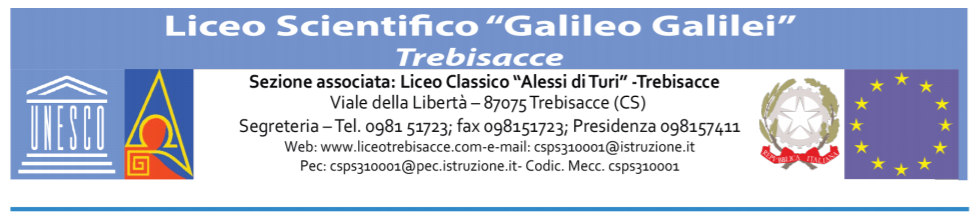 SCHEDA DI RILEVAZIONE DEGLI ALUNNI IN SITUAZIONI DI    FRAGILITA’Anno Scolastico      2020-21              ALUNNO:Nome_________________Cognome______________________sesso:  M     FData e luogo di nascita_____________________________________________ 
Paese di residenza: _________________classe frequentata________________A cura della Commissione Inclusione del Liceo “G. Galilei” di Trebisacce           ALTRE OSSERVAZIONI_____________________________________________________________________________________________                                                                           PUNTI DI FORZAPer l’individuazione delle risorse e/o della progettazione di interventi di supporto e di facilitazionePUNTI DI FORZA DELL’ALUNNOAttività preferite______________________________________________________
Attività in cui riesce bene_________________________________________________________
Desideri e bisogni espressI_dall’alunno ______________________________________________
Hobby, passioni, attività extrascolastiche______________________________________________PUNTI DI FORZA DEL GRUPPO CLASSEPresenza di un compagno/gruppo di compagni di riferimento per: e attività disciplinari/di lavoroLe attività extra scolastichePUNTI DI FORZA di TUTTA LA COMUNITA’ EDUCANTEOre aggiuntive degli insegnanti per effettuare gruppi di lavoro a scuola Intervento del personale ATASportello psicologicoFondi per alunni con scarse possibilità economiche (mensa, gite)   Presenza della commissione BESRete del CTI ambito 5 ALTRO___________________________________________________________________DATA COMPILAZIONE_______________________________________________  DOCENTE/DOCENTI________________________________________________COMPORTAMENTI OSSERVABILIall’interno del contest scolastico COMPORTAMENTI OSSERVABILIall’interno del contest scolastico SINOArea del Linguaggio verbaleFatica ad esprimersi attraverso illinguaggio verbale in presenza del gruppo classeArea del Linguaggio verbaleDifficoltà nel pronunciare le paroleArea dell’ AttenzionePresta attenzione solo quando lacomunicazione è rivolta a lui/leiArea dell’ AttenzioneSi estranea dal lavoro della classeArea dell’ AttenzioneInterrompe il lavoro individuale confrequenti pauseArea dell’ AttenzioneHa difficoltà nel portare a terminelavori/attività nei tempi stabilitiArea dell’ AttenzioneLavora solo se seguito individualmenteArea cognitivaFatica ad effettuare collegamenti logici a livelloconcreto/astrattoArea cognitivaLentezza nella comprensione del testoArea cognitivaHa difficoltà nel memorizzare leprocedureArea cognitivaHa difficoltà nell’organizzare leinformazioni in concettiArea socio-affettivaSi rifiuta di lavorareArea socio-affettivaFatica a regolare la propria emotività(scoppi di rabbia, aggressività…)Area socio-affettivaSi isola dai compagniArea socio-affettivaFatica a costruire relazioni positive con ipariArea socio-affettivaFatica a costruire relazioni positive conl’adultoArea socio-affettivaPresenta una scarsa autostimaArea socio-affettivaDifficoltà di autoregolazione eautocontrolloArea socio-affettivaDifficoltà derivanti da alterazionetransitoria dello stato di salute (malattiecroniche/acute; lesione da incidente; rientro da un’ospedalizzazion prolungata….)Area socio-affettiva  Difficoltà rilevanti di disagio emotivotransitorio (lutti /malattie in famiglia, nascita difratellini/sorelline, separazioni/divorzi deigenitori, adattamento alla nuova scuola, cambio di abitazione, di nazoinalità; riadattamento alla didatica in presenza dopo il lungo period trascorso a casa durante il lockdown )Area socio economica  SINOE’ sprovvisto del materiale richiesto dalla scuola vario)E’ trascurato nella pulizia e nel modo di vestireScarsa collaborazione della famigliaE’ poco seguito dalla famigliaL’alunno proviene da ambienti deprivati/deviantiCarenza di risorse/mezzi da parte della famigliaArea culturaleSINOPovertà lessicalePovertà di stimoli culturaliEsclusivo utilizzo di forme linguistiche dialettaliScarse opportunità di contatti sociali al di fuori della scuola